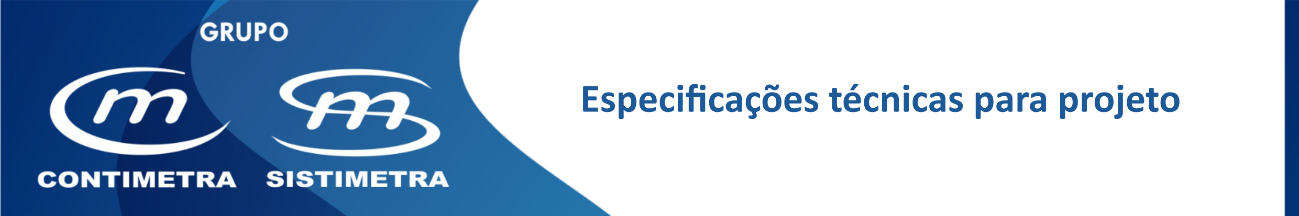 Contadores de entalpia – versão modular DN50 a DN200 como homologação MIDDescriçãoContador de entalpia a instalar no(s) local(is) indicado(s) nas peças desenhadas destinado(s) à medição e totalização da energia térmica consumida, tanto em água quente como na água fria. Características técnicas principaisUnidade de leitura Caixa em plástico com visor digitalLeitura dos valores instantâneos da temperatura, caudal e potência e dos valores acumulados do volume de água e energiaLeitura mínima da diferença de temperaturas	0,2ºK Grau de proteção	IP54 (DIN 40050)Alimentação	bateria (10 anos)Gama de leitura de temperatura	5ºC a 90ºCInclui carta M-BUSSondas de temperatura - ida e retornoElemento de medida	Pt 500 (DIN IEC 751) Número de condutores	2Sonda	Ø 5 mm x 40 mm, com cabo de 3 mMedidor de caudal ultrassónico DN50 a DN100 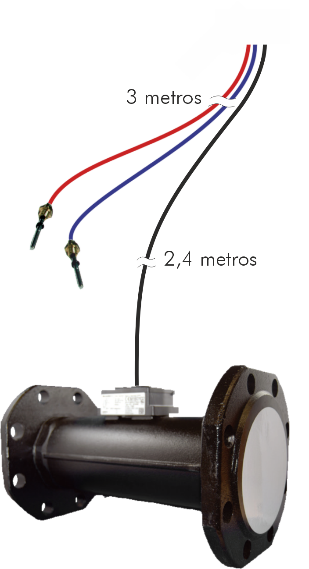 Corpo	ferro fundido Gama de temperatura da água	5ºC a 90ºCMontagem	vertical ou horizontalComprimento dos cabospara ligar à unidade de leitura	2,4 mAlimentação	bateria de lítio (10 anos)Saída por impulsos	transistor «open colector»Volume de água por impulso	25 l / impulsoDuração dos impulsos	1 mseg a 250 mseg depende do volume/impulsoe do caudal nominalPressão nominal	PN 16Classe metrológica	1:100Grau de proteção	IP54 (EN 60529)Medidor de caudal com transmissor de impulsos DN125 a DN200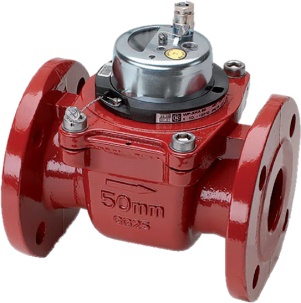 Pressão nominal	16 BarHomologação MID	DE-15-MI004-PTB004, classe 2/3Gama de temperatura da água	10ºC a 120ºCCorpo	ferro fundidoMontagem	vertical ou horizontal (ascendente ou descendente)Princípio de funcionamento	WoltmannComprimento do cabopara ligar à unidade de leitura	3 metros (opcional 10 metros)Alimentação	a bateria (10 anos)Tipo	modular (contador e unidade de leitura separados)Montagens Deverá ser montado num troço de tubagem recto a uma distância mínima de 5x o seu diâmetro a montante de curvas, válvulas e outros elementos hidráulicos que possam provocar turbulência. Garantir que a tubagem está sempre totalmente cheia e bem purgada.Recomenda-se uma leitura atenta das instruções de montagem, da responsabilidade do fabricante, na execução dos desenhos da instalação.DimensionamentoO tamanho nominal deverá ser, em princípio, o mesmo da tubagem onde irá ser inserido acautelando, no entanto, o caudal máximo e mínimo previsto no projeto.Marca de referência	 ISTADistribuidor	 Grupo Contimetra / SistimetraModelo 	 SENSONIC 3/contadores_entalpia/Sensonic_3.docx